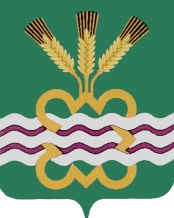 ГЛАВА МУНИЦИПАЛЬНОГО ОБРАЗОВАНИЯ«КАМЕНСКИЙ ГОРОДСКОЙ ОКРУГ»ПОСТАНОВЛЕНИЕ28.02.2020											№ 322п. МартюшОб утверждении Положения об оплате труда работников муниципального казенного учреждения «Центр защиты населения Каменского городского округа»В целях установления системы оплаты труда работников муниципального казенного учреждения «Центр защиты населения Каменского городского округа», руководствуясь Трудовым кодексом Российской Федерации, Решением Думы от 21.09.2017 № 141 «Об оплате труда работников муниципальных казенных, бюджетных и автономных учреждений Каменского городского округа», Постановлением Главы Каменского городского округа от 16.10.2017 № 1411 «Об установлении системы оплаты труда работников муниципальных казенных, бюджетных и автономных учреждений Каменского городского округа», Уставом муниципального образования «Каменский городской округ»ПОСТАНОВЛЯЮ:1. Утвердить: 1.1. Положение об оплате труда работников муниципального казенного учреждения «Центр защиты населения Каменского городского округа» (прилагается).2. Финансовое обеспечение расходных обязательств, связанных с реализацией настоящего постановления, осуществляется в пределах бюджетных ассигнований на обеспечение выполнения функций муниципального казенного учреждения «Центр защиты населения Каменского городского округа», предусмотренных в бюджете на соответствующий финансовый год.3. Признать утратившим силу постановление Главы муниципального образования «Каменский городской округ» от 21.02.2013 г. № 432 «Об оплате труда работников муниципального казенного учреждения «Центр защиты населения Каменского городского округа», утвержденное постановлением Главы муниципального образования «Каменский городской округ» (в ред. от 06.11.2013 г. № 2393, от 06.11.2014 г. № 2913, от 26.10.2016 № 1759, от 04.07.2017 № 801, от 20.11.2017 № 1566, от 28.12.2018 № 2155, от 22.10.2019 № 1897, от 20.01.2020 № 80).4. Настоящее постановление вступает в силу с 01.05.2020 года.5. Разместить настоящее постановление на официальном сайте муниципального образования «Каменский городской округ».6. Контроль за исполнением настоящего постановления возложить на заместителя Главы Администрации по экономике и финансам А.Ю. Кошкарова.Глава городского округа         	          	                     С. А. БелоусовУтвержденопостановлением Главы муниципального образования «Каменский городской округ»От 28.02.2020 г. № 322«Об утверждении Положения об оплате труда работников муниципального казенного учреждения «Центр защиты населения Каменского городского округа»Положение об оплате труда работников муниципального казенного учреждения «Центр защиты населения Каменского городского округа»Глава 1. ОБЩИЕ ПОЛОЖЕНИЯ1.1. Настоящее Положение об оплате труда (далее – Положение) работников муниципального казенного учреждения «Центр защиты населения Каменского городского округа» (далее – Учреждение) разработано в соответствии с Трудовым Кодексом Российской Федерации Решением Думы от 21.09.2017 № 141 «Об оплате труда работников муниципальных казенных, бюджетных и автономных учреждений Каменского городского округа», Постановлением Главы Каменского городского округа от 16.10.2017 № 1411 «Об установлении системы оплаты труда работников муниципальных казенных, бюджетных и автономных учреждений Каменского городского округа», Уставом муниципального образования «Каменский городской округ»1.2. Положение включает в себя:1.2.1. Порядок и условия оплаты труда работников Учреждения.1.2.2. Условия осуществления и размеры компенсационного характера, и порядок установления этих выплат в соответствии с Приказом Минздравсоцразвития России от 29.12.2007г. N 822 «Об утверждении Перечня видов выплат компенсационного характера в федеральных бюджетных, автономных, казенных учреждениях и разъяснения о порядке установления выплат компенсационного характера в этих учреждениях».1.2.3. Условия осуществления и размеры выплат стимулирующего характера, за счет бюджетных источников финансирования, критерии их установления в соответствии с Приказом Минздравсоцразвития России от 29.12.2007г. N 818 «Об утверждении Перечня видов выплат стимулирующего характера в федеральных бюджетных, автономных, казенных учреждениях и разъяснения о порядке установления выплат стимулирующего характера в этих учреждениях».1.3. Фонд оплаты труда формируется в пределах лимитов бюджетных обязательств, предусмотренных на оплату труда работникам Учреждения.1.4. Перечень должностей, относимых к административно-управленческому определен в приложении № 1 настоящего Положения.1.5. Штатное расписание утверждается руководителем Учреждения по согласованию с Главой Каменского городского округа и включает в себя все должности работников Учреждения. При составлении штатного расписания, а также при изменении наименования должности работника руководитель Учреждения руководствуется как Единым тарифно-квалификационным справочником работ и профессий рабочих, Единым квалификационным справочником должностей руководителей, специалистов и служащих, так и профессиональными стандартами, утверждёнными приказами Министерства труда и социальной защиты России.1.6. Оплата труда работников Учреждения состоит из:1) должностного оклада в соответствии с занимаемой должностью;2) выплат компенсационного характера;3) выплат стимулирующего характера. 1.7. Стоимость одного часа работы сотрудников, работающих по сменному графику с суммированным учетом рабочего времени рассчитывается из оклада (должностного оклада) за час работы путем деления оклада (должностного оклада) на среднемесячное количество рабочих часов в соответствующем календарном году (по производственному календарю при норме рабочего времени 40-часовой недели).Глава 2. МИНИМАЛЬНЫЕ РАЗМЕРЫ ОКЛАДОВ (ДОЛЖНОСТНЫХ ОКЛАДОВ) РАБОТНИКОВ 2.1. Размеры должностных окладов работников Учреждения, не отнесенные к профессиональным квалификационным группам, осуществляющих профессиональную деятельность на основе занимаемых должностей руководителей, специалистов и служащих согласно Единого квалификационного справочника:Размеры окладов (должностных окладов) работников Учреждения устанавливаются на основе отнесения должностей и профессий к профессиональным квалификационным группам, утвержденным Приказами Министерства здравоохранения и социального развития Российской Федерации от 29.05.2008 № 247н «Об утверждении профессиональных групп общеотраслевых должностей руководителей, специалистов и служащих», от 29.05.2008 № 248н « Об утверждении профессиональных квалификационных групп общеотраслевых профессий рабочих» и от 27.05.2008г. № 242н «Об утверждении профессиональных квалификационных групп должностей работников, осуществляющих деятельность в области гражданской обороны, защиты населения и территорий от чрезвычайных ситуаций природного и техногенного характера, обеспечения пожарной безопасности и безопасности людей на водных объектах», Приказа Министерства труда и социальной защиты Российской Федерации от 09.09.2015г. N 618н «Об утверждении профессионального стандарта «Специалист по приему и обработке экстренных вызовов», Приказа Министерства труда и социальной защиты Российской Федерации от 05.10.2015г. N 684н «Об утверждении профессионального стандарта «Системный администратор информационно-коммуникационных систем» Уровень квалификации профессионального стандарта № 618нГлава 3. УСЛОВИЯ ОПЛАТЫ ТРУДАРУКОВОДИТЕЛЯ УЧРЕЖДЕНИЯ 3.1. Должностной оклад руководителя Учреждения устанавливается в соответствии с п. 2.1 настоящего Положения.Заработная плата руководителя Учреждения состоит из: 1) должностного оклада;2) выплат компенсационного характера;3) выплат стимулирующего характера. 3.2. Перечень, порядок и условия осуществления выплат компенсационного и стимулирующего характера руководителя Учреждения устанавливаются в соответствии с главой 4 и 5 настоящего Положения.Выплаты стимулирующего и компенсационного характера руководителю Учреждения и их размеры устанавливаются распоряжением Главы Каменского городского округа, в пределах лимитов бюджетных обязательств, предусмотренных на оплату труда работников Учреждения.3.3. Соотношение среднемесячной заработной платы руководителя Учреждения и среднемесячной заработной платы работников Учреждения, формируемой за счет всех источников финансового обеспечения, рассчитывается за календарный год. Соотношение среднемесячной заработной платы руководителя Учреждения и среднемесячной заработной платы работников Учреждения определяется путем деления среднемесячной заработной платы соответствующего руководителя на среднемесячную заработную плату работников этого Учреждения. Определение среднемесячной заработной платы в указанных целях осуществляется в соответствии с Положением об особенностях порядка исчисления средней заработной платы, утвержденным Постановлением Правительства Российской Федерации от 24.12.2007 года № 922 «Об особенностях порядка исчисления средней заработной платы».3.4. Предельный уровень соотношения среднемесячной заработной платы руководителя Учреждения и среднемесячной заработной платы работников Учреждения определяется главным распорядителем средств местного бюджета, в ведении которого находятся Учреждение в кратности от 1 до 8.3.5. В случае нарушения руководителем Учреждения правил и норм, действующих в Учреждении, размер премии за месяц уменьшается на соответствующий процент невыполненного фактора, указанного в таблице. Размер премии уменьшается на основании распоряжения Главы Каменского городского округа.Размер премии за месяц в зависимости от факторов:В случае выполнения всех показателей эффективности деятельности учреждения и работы руководителя, получение выплат стимулирующего характера подлежит в максимальном размере.Глава 4. ПЕРЕЧЕНЬ, ПОРЯДОК И УСЛОВИЯ ОСУЩЕСТВЛЕНИЯ ВЫПЛАТ КОМПЕНСАЦИОННОГО ХАРАКТЕРА 4.1. Выплаты компенсационного характера устанавливаются к окладам (должностным окладам) работников при наличии оснований для их выплаты в пределах фонда оплаты труда Учреждения.4.2. Выплаты компенсационного характера устанавливаются к окладам (должностным окладам), в процентах или в абсолютных размерах, если иное не установлено федеральными законами и иными нормативными правовыми актами Российской Федерации, Свердловской области.При работе на условиях неполного рабочего времени компенсационные выплаты работнику устанавливаются пропорционально отработанному времени.4.3. Выплаты компенсационного характера устанавливаются работникам Учреждения:4.3.1. за работу в местностях с особыми климатическими условиями – районный коэффициент, установленный Постановлением Совета Министров СССР от 21.05.1987 № 591 «О введении районных коэффициентов к заработной плате рабочих и служащих, для которых они не установлены, на Урале и в производственных отраслях в Северных и Восточных районах Казахской ССР» в размере 15 процентов к заработной плате за фактически отработанное время.4.3.2. за работу с вредными и (или) опасными и иными особыми условиями труда, устанавливаются в соответствии со статьями 92, 117 и 147 Трудового кодекса Российской Федерации, по результатам специальной оценки условий труда в размере 4 процента тарифной ставки (оклада).4.3.3. за работу в условиях, отклоняющихся от нормальных (при выполнении работ различной квалификации, совмещении профессий (должностей), сверхурочной работе, работе в ночное время и при выполнении работ в других условиях, отклоняющихся от нормальных), устанавливаются работникам Учреждения в соответствии со статьей 149 Трудового кодекса Российской Федерации;4.4.4. при совмещении профессий (должностей), расширении зон обслуживания, увеличении объема работы или исполнении обязанностей временно отсутствующего работника без освобождения от работы, определенной трудовым договором в соответствии со статьей 151 Трудового кодекса Российской Федерации.  Максимальный размер выплаты может составлять 10% должностного оклада.4.4.5. за сверхурочную работу в соответствии со статьей 152 Трудового кодекса Российской Федерации.4.4.6. за работу в выходные и нерабочие праздничные дни в соответствии со статьей 153 Трудового кодекса Российской Федерации.4.4.7. за работу в ночное время в соответствии со статьей 154 Трудового кодекса Российской Федерации. Размер повышения оплаты труда за работу в ночное время (с 22 часов до 6 часов) составляет 35 процентов от оклада (должностного оклада) рассчитанного за час работы в ночное время.Глава 5. ПЕРЕЧЕНЬ, ПОРЯДОК И УСЛОВИЯ ОСУЩЕСТВЛЕНИЯ ВЫПЛАТ СТИМУЛИРУЮЩЕГО ХАРАКТЕРА 5.1. К выплатам стимулирующего характера относятся выплаты, направленные на стимулирование работника к качественному результату труда, а также на поощрение за выполненную работу. Применение выплат стимулирующего характера не образуют новый оклад и не учитываются при начислении иных компенсационных выплат, устанавливаемых в процентном отношении к окладу (должностному окладу) и выплачиваются ежемесячно.5.1.1. К выплатам стимулирующего характера относятся:1) выплаты за интенсивность и высокие результаты работы;2) выплаты за качество выполняемых работ;3) выплаты за стаж непрерывной работы, выслугу лет;4) премиальные выплаты по итогам работы;5.1.2. Обязательными условиями для осуществления выплат стимулирующего характера являются:- ответственность работника при исполнении своих должностных обязанностей;- привлечение работника к выполнению непредвиденных работ;- успешное и добросовестное исполнение профессиональных и должностных обязанностей работником в соответствующем периоде;- работа с использованием современных технологий;- высокая производительность труда;- систематическое выполнение срочных поручений;- нацеленность на результат.5.1.3. Выплаты стимулирующего характера работникам Учреждения и их размеры устанавливаются приказом Руководителя Учреждения, в пределах лимитов бюджетных обязательств, предусмотренных на оплату труда работников Учреждения. 5.2. Выплаты за интенсивность и высокие результаты работы устанавливаются в следующих размерах:5.2.1. При формировании фонда оплаты труда средства на оплату указанной выплаты предусматривают не более 3 (трех) должностных окладов в год.5.2.3. Начисление выплаты за интенсивность и высокие результаты работы, производится в пределах фонда оплаты труда, устанавливается в процентах к должностному окладу работника и выплачивается ежемесячно.5.3 Выплаты за качество выполняемых работ устанавливаются в следующих размерах:5.3.1. При формировании фонда оплаты труда средства на оплату указанной стимулирующей надбавки предусматривают не более 3 должностных окладов в год.5.4. К выплатам за стаж непрерывной работы, выслугу лет относятся выплаты, учитывающие стаж работы по специальности. Выплата, именуемая далее по тексту «надбавка за стаж», устанавливается в размере не более 3 должностных окладов в год. 5.4.1. Надбавка за стаж непрерывной работы, выслугу лет, устанавливается в процентах к должностному окладу работника и выплачивается ежемесячно.5.4.2. Размер надбавки за стаж непрерывной работы, выслугу лет:5.4.3. Начисление надбавки за стаж производится в пределах фонда оплаты труда.5.4.4. Для установления ежемесячной выплаты за стаж непрерывной работы, выслугу лет включаются периоды работы (службы):- все время работы (службы) в воинских частях Министерства Российской Федерации по делам гражданской обороны, чрезвычайным ситуациям, ликвидации последствий стихийных бедствий;- в организациях Министерства Российской Федерации по делам гражданской обороны, чрезвычайным ситуациям и ликвидации последствий стихийных бедствий;- в Государственной противопожарной службе (пожарной охране, противопожарных и аварийно-спасательных службах Министерства внутренних дел Российской Федерации и Свердловской области);- в Главном управлении гражданской защиты и пожарной безопасности Свердловской области;- в Главном управлении по делам гражданской обороны и чрезвычайным ситуациям Свердловской области;- время частично оплачиваемого отпуска по уходу за ребенком до достижения им возраста полутора лет и дополнительного отпуска без сохранения заработной платы по уходу за ребенком до достижения им возраста трех лет для женщин, состоящих в трудовых отношениях с Учреждением.5.4.5. Основным документом для определения ежемесячной выплаты за стаж непрерывной работы, выслугу лет по специальности (занимаемой должности) является трудовая книжка, электронная трудовая книжка. В стаж по специальности включаются периоды трудовой деятельности, подтвержденные соответствующими документами, после получения документа об образовании и о квалификации, которые соответствуют конкретной специальности, указанной в данном документе и необходимой для занятия должности в рамках соответствующего направления деятельности (специализация по направлению деятельности), а также работы на должностях по идентичным специальностям, независимо от сферы деятельности, в которой протекала трудовая деятельность.Периоды работы (службы), включаемые в стаж работы для получения выплаты в соответствии с настоящей статьей, суммируются.Стаж работы для выплаты надбавки за стаж непрерывной работы (выслуги лет) определяется комиссией по установлению трудового стажа. Состав комиссии утверждается руководителем Учреждения из числа работников. Решение комиссии об установлении надбавки за стаж оформляется проколом. Выписки из решения комиссии выдаются: один экземпляр – в личное дело, второй – работнику, стаж которого устанавливается. Стаж работы, определенный комиссией согласно настоящему Положению, не требует ежегодного подтверждения.При увольнении выплата за стаж непрерывной работы, выслугу лет начисляется пропорционально отработанному времени в месяц увольнения, и ее выплата производится при окончательном расчете.5.5. Премиальная выплата по итогам работы за месяц устанавливается в размере не более 3 должностных окладов в год. Премиальные выплаты работникам Учреждения производятся на основании приказа директора. Премиальная выплата работникам Учреждения осуществляется по итогам работы за месяц в случае достижения работником высоких показателей при одновременном безупречном выполнении трудовых обязанностей, возложенных на него трудовым договором, должностной инструкцией. При этом под высокими показателями в данном Положении понимается:Глава 6. ЗАКЛЮЧИТЕЛЬНЫЕ ПОЛОЖЕНИЯ 6.1. В случае необходимости в настоящее Положение могут быть внесены соответствующие изменения и дополнения.6.2. Начисления оплаты труда работникам Учреждения производится ежемесячно на основании табеля учета рабочего времени, утвержденного руководителем Учреждения.6.3 Споры о применении настоящего положения рассматриваются в порядке, установленном законодательством Российской Федерации.                                                                                  Приложение № 1                                                                                  к постановлению Главы       муниципального образования     «Каменский городской округ»      От 28.02.2020 г. № 322«Об утверждении Положения об оплате труда работников муниципального казенного учреждения «Центр защиты населения Каменского городского округа»Перечень должностей, относимых к административно-управленческому персоналу и основному персоналу 1. Должности, относимые к административно-управленческому персоналу: - директор;- начальник ЕДДС;- заместитель начальника ЕДДС.Наименование должностиРазмер должностных окладовДиректор21250Начальник ЕДДС14300Заместитель начальника ЕДДС14100Наименование должностиКвалификационный уровеньРазмер должностных окладовПрофессиональная квалификационная группа второго уровняПрофессиональная квалификационная группа второго уровняПрофессиональная квалификационная группа второго уровняИнструктор противопожарной профилактики1 квалификационный уровень10880Профессиональная квалификационная группа третьего уровняПрофессиональная квалификационная группа третьего уровняПрофессиональная квалификационная группа третьего уровняОперативный дежурный1 квалификационный уровень9650Профессиональная квалификационная группа "Общеотраслевые должности рабочих второго уровня"Профессиональная квалификационная группа "Общеотраслевые должности рабочих второго уровня"Профессиональная квалификационная группа "Общеотраслевые должности рабочих второго уровня"Водитель автомобиля1 квалификационный уровень8200Специалист по приему и обработке экстренных вызовов6 уровень квалификации9150Уровень квалификации профессионального стандарта № 684нУровень квалификации профессионального стандарта № 684нУровень квалификации профессионального стандарта № 684нИнженер 6 уровень квалификации13960№ п/пФакторыКоэффициент премии за месяц 1Своевременное и надлежащее (качественное) исполнение должностных обязанностей, предусмотренных должностной инструкцией 5%2Выполнение мероприятий, предусмотренных и утвержденных руководителем, в том числе планов заданий, поручений в установленные сроки5%3Правил техники безопасности и охраны труда5%4Высокий уровень исполнительной дисциплины 5%5Соблюдение правил внутреннего трудового распорядка5%Общий размер премии за месяц 0-25%Наименование должностиМаксимальные размеры выплат в % от окладаДиректор25Начальник ЕДДС25Заместитель начальника ЕДДС25Инструктор противопожарной профилактики25Инженер25Оперативный дежурный 25Специалист по приему и обработке экстренных вызовов25Водитель автомобиля25Наименование должностиМаксимальные размеры выплат в % от окладаДиректор25Начальник ЕДДС25Заместитель начальника ЕДДС25Инструктор противопожарной профилактики25Инженер25Оперативный дежурный 25Специалист по приему и обработке экстренных вызовов25Водитель автомобиля25№Стаж работыРазмер выплаты% от оклада 1от 1 до 3 лет5 2от 3 до 8 лет10 3от 8 до 13 лет15 4от 13 до 18 лет20 5от 18 до 23 лет25 6свыше 23 лет30№ п/пПоказателиРазмер выплаты% от оклада1Своевременное и надлежащее (качественное) исполнение должностных обязанностей, предусмотренных должностной инструкцией5 %2Выполнение мероприятий, предусмотренных и утвержденных руководителем, в том числе планов, заданий, поручений в установленные сроки5 %3Высокий уровень исполнительной дисциплины 5 %4Соблюдение правил внутреннего трудового распорядка 5 %5Соблюдение правил техники безопасности и охраны труда5  %Общий размер премиальных выплат по итогам работыОбщий размер премиальных выплат по итогам работы25%